INFORMACE O AKCI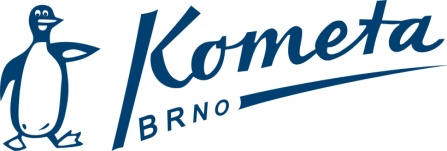 Název a místo:VC Znojma 2021 Termín:4.-5.9.2021Odjezd :3.9.2021 Brno dle domluvyPříjezd:5.9.2021 ve večerních hodinách do BrnaNáklady:Náklady na akci: startovné (100Kč/1 start), ubytování (1000 Kč), doprava (300Kč)Ubytování:Penzion 56 nebo vlastníStrava:Pro zájemce zajištěnaRozpis závodů a přijatí:https://vysledky.czechswimming.cz/souteze/6870Termín odhlášek:Ihned a nejpozději do 1.9. 2021 do 20.00 hod Pozdě odhlášení zaplatí nutné storno poplatky.Vedoucí akce:Jiří VlčekKontakt:604 416 466 nebo mail: vlk.j@post.czRůzné:Nutnost odevzdat na srazu čestné prohlášení od pořadatele a dodržovat hygienická opatření včetně pokynů od pořadatele.Plave se venku, tedy dostatečné oblečení na chladné i deštivé počasí vzhledem k předpovědi.  